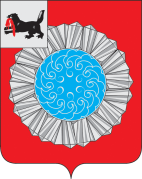 АДМИНИСТРАЦИЯ  СЛЮДЯНСКОГО МУНИЦИПАЛЬНОГО РАЙОНАП О С Т А Н О В Л Е Н И Ег. Слюдянкаот  _ 09.04.2021 _ №  _ 184_В целях обеспечения  прав граждан Слюдянского муниципального района на непосредственное участие в осуществлении местного самоуправления, в соответствии с  Федеральными законами от 6 октября 2003 года № 131-ФЗ «Об общих принципах организации местного самоуправления в Российской Федерации»,  от 23 ноября 1995 года № 174-ФЗ «Об экологической экспертизе», от 01 мая 1999 года № 94-ФЗ «Об охране озера Байкал», на основании приказа государственного комитета Российской Федерации по охране окружающей среды от 16 мая 2000 года № 372 «Об утверждении положения об оценке воздействия намечаемой хозяйственной и иной деятельности на окружающую среду в Российской Федерации»,  руководствуясь статьями 17, 38, 47 Устава Слюдянского муниципального района, зарегистрированного постановлением Губернатора Иркутской области № 303-П от 30 июня 2005 года, администрация Слюдянского муниципального района ПОСТАНОВЛЯЕТ:1. Провести 11 мая 2021 года в 15:00 часов местного времени в здании МКУ Дом культуры «Юбилейный» города Байкальска по адресу: 665930, Иркутская область, Слюдянский район, г. Байкальск, мкр. Южный, квартал 2, д. 51 общественные обсуждения в форме слушаний на этапе проведения исследований и подготовки предварительного варианта материалов в соответствии с утвержденным техническим заданием по оценке воздействия на окружающую среду по объекту государственной экологической экспертизы проектной документации «Объекты инженерной инфраструктуры туристско-рекреационного кластера «Ворота Байкала» в рамках реализации проекта особой экономической зоны туристско-рекреационного типа на территории Слюдянского муниципального района Иркутской области».2. Организационное обеспечение подготовки и проведения общественных слушаний возложить на:2.1.   Заказчика - акционерное общество «Особая экономическая зона «Иркутск» (далее – «Заказчик»). 2.2. Управление стратегического и инфраструктурного  развития  администрации Слюдянского муниципального района.3. Заказчику:3.1. Организовать процесс участия общественности в подготовке и обсуждении слушаний на этапе проведения исследований и подготовки предварительного варианта материалов в соответствии с утвержденным техническим заданием по оценке воздействия на окружающую среду по объекту государственной экологической экспертизы проектной документации «Объекты инженерной инфраструктуры туристско-рекреационного кластера «Ворота Байкала» в рамках реализации проекта особой экономической зоны туристско-рекреационного типа на территории Слюдянского муниципального района Иркутской области».3.2. Информацию о проведении общественных слушаний в Слюдянском муниципальном районе разместить в СМИ федерального уровня, Иркутской области, Слюдянского муниципального района.3.3. Местом доступности предварительного варианта материалов в соответствии с утвержденным техническим заданием по оценке воздействия на окружающую среду объекта государственной экологической экспертизы с целью ознакомления, предоставления своих замечаний и предложений определить:- в здании администрации Слюдянского муниципального района - г.Слюдянка, ул. Ржанова, 2, кабинет 9, тел/факс: (39544) 51-200, 51-205, понедельник – пятница с 8-00 до 17-00, обед с 12-00 до 13-00; - в здании администрации Байкальского городского поселения - г. Байкальск, микрорайон Южный, квартал 3, д.16, кабинет 26, тел/факс: (39542) 33-410, 3-26-60, понедельник – пятница с 8-00 до 17-00, обед с 12-00 до 13-00;- в офисе АО «Особая экономическая зона «Иркутск» - г. Иркутск, ул. Российская, 12, 5 этаж, тел/факс: (3952) 200-320, 200-870, понедельник-пятница с 8:15 до 17:15, обед с 12-00 до 13-00.Для принятия от граждан и общественных организаций письменных замечаний и предложений указать официальные адреса электронных почт Заказчика, Проектировщика.3.4. Опубликовать    рекомендательное    решение,     принятое    по    результатам общественных слушаний в газете «Славное море».4. Управлению стратегического и инфраструктурного развития администрации Слюдянского муниципального района разместить настоящее постановление на официальном сайте администрации муниципального района в информационно- телекоммуникационной сети «Интернет» www.sludyanka.ru, раздел «Главная/ Информирование общественности о намечаемой деятельности».  5.   Контроль за исполнением данного постановления возложить на  вице-мэра, первого заместителя мэра Слюдянского муниципального района Азорина Ю.Н.Мэр Слюдянского муниципального района                                                                                       А.Г. ШульцО проведении общественных обсуждений в форме слушаний на этапе проведения исследований и подготовки предварительного варианта материалов в соответствии с утвержденным техническим заданием по оценке воздействия на окружающую среду  по объекту государственной экологической экспертизы проектной документации «Объекты инженерной инфраструктуры туристско-рекреационного кластера «Ворота Байкала» в рамках реализации проекта особой экономической зоны туристско-рекреационного типа на территории Слюдянского муниципального района Иркутской области».